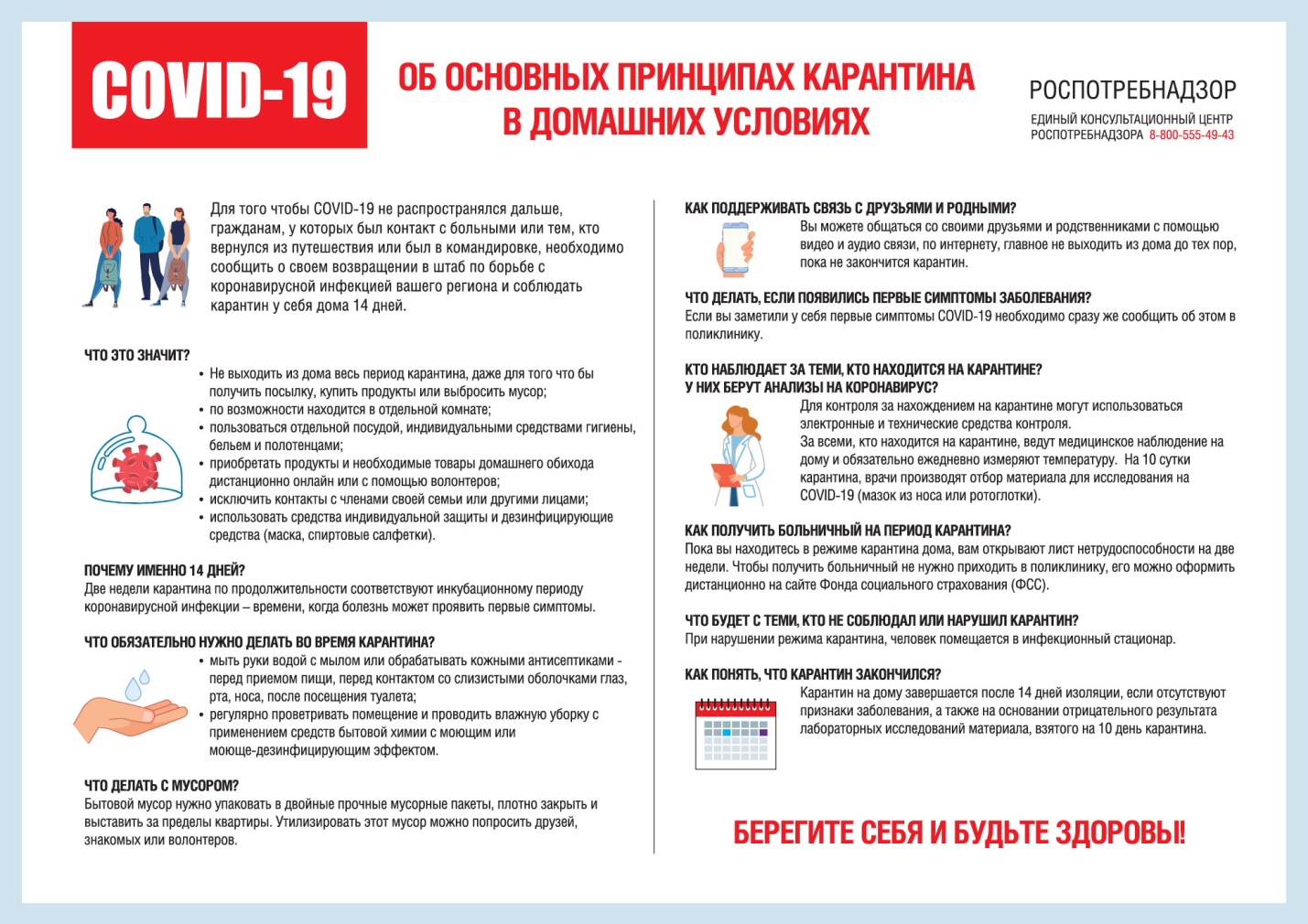 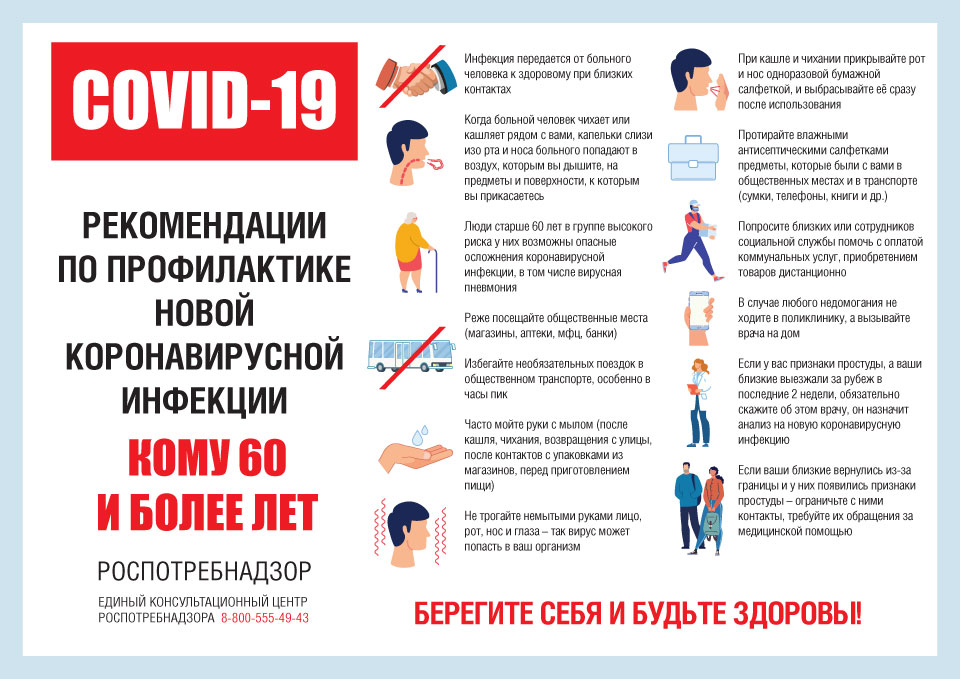 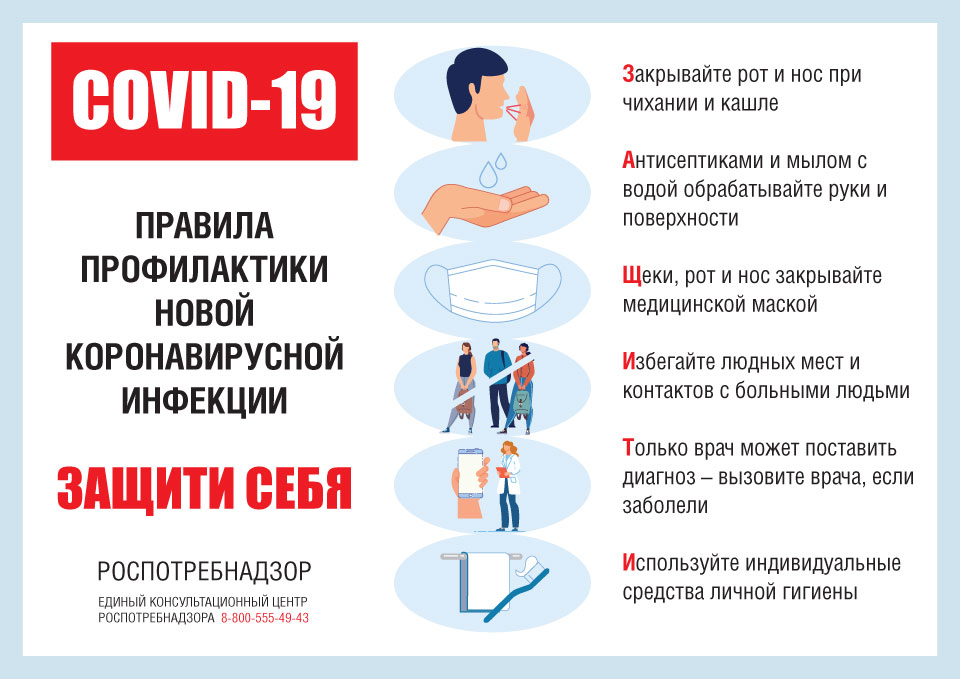 ПРАВИЛО 1. ЧАСТО МОЙТЕ РУКИ С МЫЛОМ
Чистите и дезинфицируйте поверхности, используя бытовые моющие средства.   Гигиена рук - это важная мера профилактики распространения гриппа и коронавирусной инфекции.Мытье с мылом удаляет вирусы. Если нет возможности помыть руки с мылом, пользуйтесь спиртсодержащими или дезинфицирующими салфетками.   Чистка и регулярная дезинфекция поверхностей (столов, дверных ручек, стульев, гаджетов и др.) удаляет вирусы.   
ПРАВИЛО 2. СОБЛЮДАЙТЕ РАССТОЯНИЕ И ЭТИКЕТ
Вирусы передаются от больного человека к здоровому воздушно -капельным путем (при чихании, кашле), поэтому необходимо соблюдать расстояние не менее 1 метра от больных.   Избегайте трогать руками глаза, нос или рот. Вирус гриппа и коронавирус распространяются этими путями.   Надевайте маску или используйте другие подручные средства защиты, чтобы уменьшить риск заболевания.   При кашле, чихании следует прикрывать рот и нос одноразовыми салфетками, которые после использования нужно выбрасывать.   Избегая излишние поездки и посещения многолюдных мест, можно уменьшить риск заболевания.   

ПРАВИЛО 3. ВЕДИТЕ ЗДОРОВЫЙ ОБРАЗ ЖИЗНИ
Здоровый образ жизни повышает сопротивляемость организма к инфекции. Соблюдайте здоровый режим, включая полноценный сон, потребление пищевых продуктов богатых белками, витаминами и минеральными веществами, физическую активность.ПРАВИЛО 4. ЗАЩИЩАЙТЕ ОРГАНЫ ДЫХАНИЯ С ПОМОЩЬЮ МЕДИЦИНСКОЙ МАСКИ
Среди прочих средств профилактики особое место занимает ношение масок, благодаря которым ограничивается распространение вируса.   Медицинские маски для защиты органов дыхания используют:   - при посещении мест массового скопления людей, поездках в общественном транспорте в период роста заболеваемости острыми респираторными вирусными инфекциями;   - при уходе за больными острыми респираторными вирусными инфекциями;   - при общении с лицами с признаками острой респираторной вирусной инфекции;   - при рисках инфицирования другими инфекциями, передающимися воздушно-капельным путем.   
КАК ПРАВИЛЬНО НОСИТЬ МАСКУ?
Маски могут иметь разную конструкцию. Они могут быть одноразовыми или могут применяться многократно. Есть маски, которые служат 2, 4, 6 часов. Стоимость этих масок различная, из-за различной пропитки. Но нельзя все время носить одну и ту же маску, тем самым вы можете инфицировать дважды сами себя. Какой стороной внутрь носить медицинскую маску - непринципиально.   Чтобы обезопасить себя от заражения, крайне важно правильно ее носить:   - маска должна тщательно закрепляться, плотно закрывать рот и нос, не оставляя зазоров;   - старайтесь не касаться поверхностей маски при ее снятии, если вы ее коснулись, тщательно вымойте руки с мылом или спиртовым средством;   - влажную или отсыревшую маску следует сменить на новую, сухую;   - не используйте вторично одноразовую маску;   - использованную одноразовую маску следует немедленно выбросить в отходы.   При уходе за больным, после окончания контакта с заболевшим, маску следует немедленно снять.После снятия маски необходимо незамедлительно и тщательно вымыть руки.   Маска уместна, если вы находитесь в месте массового скопления людей, в общественном транспорте, а также при уходе за больным, но она нецелесообразна на открытом воздухе.   Во время пребывания на улице полезно дышать свежим воздухом и маску надевать не стоит.   Вместе с тем, медики напоминают, что эта одиночная мера не обеспечивает полной защиты от заболевания. Кроме ношения маски необходимо соблюдать другие профилактические меры.   

ПРАВИЛО 5. ЧТО ДЕЛАТЬ В СЛУЧАЕ ЗАБОЛЕВАНИЯ ГРИППОМ, КОРОНАВИРУСНОЙ ИНФЕКЦИЕЙ?
Оставайтесь дома и срочно обращайтесь к врачу.   Следуйте предписаниям врача, соблюдайте постельный режим и пейте как можно больше жидкости.   
КАКОВЫ СИМПТОМЫ ГРИППА/КОРОНАВИРУСНОЙ ИНФЕКЦИИвысокая температура тела, озноб, головная боль, слабость, заложенность носа, кашель, затрудненное дыхание, боли в мышцах, конъюнктивит.  В некоторых случаях могут быть симптомы желудочно-кишечных расстройств: тошнота, рвота, диарея. 
КАКОВЫ ОСЛОЖНЕНИЯСреди осложнений лидирует вирусная пневмония. Ухудшение состояния при вирусной пневмонии идёт быстрыми темпами, и у многих пациентов уже в течение 24 часов развивается дыхательная недостаточность, требующая немедленной респираторной поддержки с механической вентиляцией лёгких.  Быстро начатое лечение способствует облегчению степени тяжести болезни. 

ЧТО ДЕЛАТЬ ЕСЛИ В СЕМЬЕ КТО-ТО ЗАБОЛЕЛ ГРИППОМ/ КОРОНАВИРУСНОЙ ИНФЕКЦИЕЙ?Вызовите врача.   Выделите больному отдельную комнату в доме. Если это невозможно, соблюдайте расстояние не менее 1 метра от больного.   Ограничьте до минимума контакт между больным и близкими, особенно детьми, пожилыми людьми и лицами, страдающими хроническими заболеваниями.   Часто проветривайте помещение.   Сохраняйте чистоту, как можно чаще мойте и дезинфицируйте поверхности бытовыми моющими средствами.   Часто мойте руки с мылом.   Ухаживая за больным, прикрывайте рот и нос маской или другими защитными средствами (платком, шарфом и др.).Ухаживать за больным должен только один член семьи. 